Календарный план спортивно – массовых мероприятий  на 2022 – 2023 учебный год. 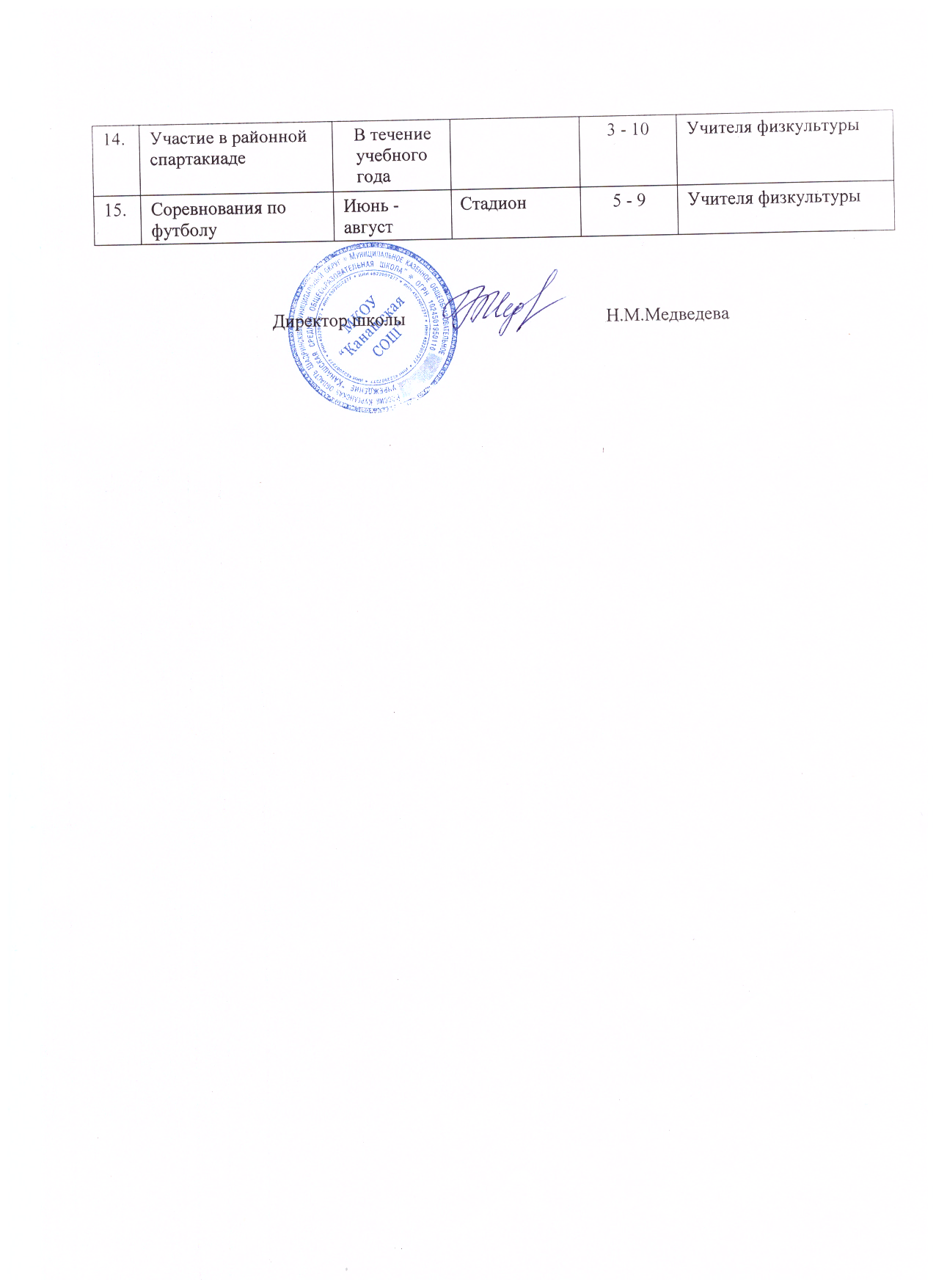 № п\п Наименование мероприятия Сроки проведения Место проведения Участники Ответственный 1. Осенний легко – атлетический кросс Сентябрь Школьный стадион 1-11 Администрация школы, учителя физкультуры, классные руководители 2. Первенство школы по мини футболу Октябрь Школьный стадион 5-9 Учителя физкультуры 3. Олимпиада по физкультуре Октябрь Спортивный зал школы 7-11 Учителя физкультуры 4. День здоровья Ноябрь Спортивный зал школы 1-9 Классные руководители, учитель физкультуры 5. Соревнования по пионерболу Декабрь Спортивный зал школы 5-8 Учителя физкультуры 6. Соревнования по волейболу Декабрь Спортивный зал школы 6-9 Классные руководители, учитель физкультуры 7. Соревнования по лыжам Январь Спортивная площадка школы 5-9 Классные руководители, учитель физкультуры 8. Эстафеты «Зимние забавы» Январь Спортивная площадка школы 1-4 Классные руководители, учитель физкультуры 9. Спортивный праздник, посвящённый 	Дню защитника Отечества Февраль Спортивный зал школы 5 - 9 Классные руководители, учитель физкультуры 10. Военизированная эстафеты Февраль Спортивный зал школы 8- 11 Классные руководители, учитель физкультуры, преподаватель – организатор ОБЖ 11. Соревнования по баскетболу Март Спортивный зал школы 5 - 9 Классные руководители, учитель физкультуры 12. День здоровья Апрель Спортивный зал школы 1- 9 Классные руководители, учитель физкультуры преподаватель – организатор ОБЖ 13. Весенний легко – атлетический кросс Май Спортивная площадка 1 - 11 Классные руководители, учитель физкультуры 